ZOOMY-SANTA BOOKING FORM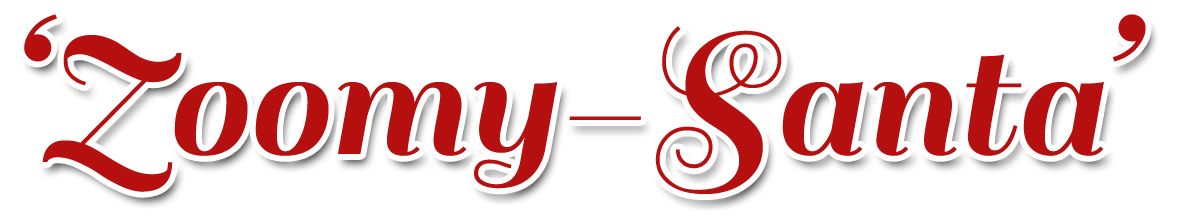 Please fill the questions below to book Zoomy-Santa:Hirer’s Contact Details:Receiver’s Details (if different from hirer)Duration of Zoomy-Santa chat requiredPreferred Date and Time of Zoomy-Santa Booking (please offer 3 alternatives)FAMILY ZOOMY-SANTA QUESTIONSWhat does Santa need to know?The following questions are what Santa needs to know for a successful Zoom chat. Please add as much detail as necessary. If known, tell Santa the top 3 things each child might like/expect for Christmas presents. Also, if Santa can help the parents to achieve outcomes with the children, like getting them to go to bed, do chores, homework, brush teeth, etc. Tell us something to show Santa sees them and knows what is going on.What are the names of attendees of the Family Zoomy-Santa meeting, ( including parents/guardians )?SPECIAL REQUESTS OF SANTA- (THINGS FOR CHRISTMAS, HOW TO HELP MUM & DAD)HERE’S SOME OTHER TALKING POINTS TO MAKE THE SANTA CHAT EXTRA SPECIALWhat are the children’s favourite:PetFoodSportActivityANYTHING ELSE OF SIGNIFICANCE?What achievements have the children had this year?Favourite place to go for holiday?Something only Santa would know?Have the children written Santa a letter?Is there anything else you can tell us that might make your Zoomy-Santa visit extra special for the children?Any other questions? Now’s your chance!….When you have filled out all the booking and need to know questions, please copy & paste or attach this form via email to: brad@funtasticproductions.com.auWe will get back to you to confirm the time and date and payment details.First NameSurnameMobile NumberEmail AddressLocation & Time ZoneFirst NameSurnameMobile NumberEmail AddressLocation & Time ZoneDURATION OF CHATCOST INCLUDING GSTCHOICE OF TIMETen minutes$85Twenty Minutes$155Thirty Minutes$210DATE  (IN ORDER OF PREFERENCE)TIME OF DAY (IN ORDER OF PREFERENCE)(Please note, Santa is fully booked weekdays, 7-11 & 14-17 December 2020 from 8:00 AM-7:30 PM)NAMEAGEWhat would they like to ask Santa?RelationNAMEWhat would they like to ask Santa? Help parents with?